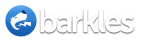 Type in this URL address:  www.barkles.com/signupYou get to choose your username, email address and password.Once you’ve entered Barkles, you are going to start involving yourself in “dog fights.” Find a topic you’re interested in – start looking around. Once you choose a topic you like, write it here:___________________________________________________Who started this Dog Fight? _______________________________Now, you have to choose what side you are going to be on in this dog fight.  What do you choose? _______________________________Now, I want you to post something in this dog fight. BUT, the requirement is you have to use a persuasive strategy in your response. It can be short, but you need to try and persuade others to join your side. Which strategy are you going to use?___PATHOS		___ETHOS		___LOGOS		___KAIROSWhat did you write as your response?_________________________________________________________________________________________________________________________________________________________Now, think of your list of “what matters to you.” I want you to start a Dog Fight on one of those subjects. What is your dog fight going to be?__________________________________________________Post your dog fight. Then tell a friend in the class to look it up and respond to it. Now, ask someone else in the class what their dog fight is so you can respond to theirs. YOU MUST USE A PERSUASIVE STRATEGY.What classmate did you respond to? ________________________What was their dog fight about? ___________________________What persuasive strategy did you use? _______________________What did you say? _____________________________________Now visit one other dog fight. Answer the following questions about each:Once you choose a topic you like, write it here:___________________________________________________Who started this Dog Fight? _______________________________Now, you have to choose what side you are going to be on in this dog fight.  What do you choose? _______________________________Which strategy are you going to use?___PATHOS		___ETHOS		___LOGOS		___KAIROSWhat did you write as your response?_________________________________________________________________________________________________________________________________________________________If you finish early, spend some more time at www.barkles.com, involving yourself in other dog fights.